National Seminar on Sacrifice of Women in Indian Freedom Struggle collaboration with History Dept. , Utkal UniversityDate- 13th August 2022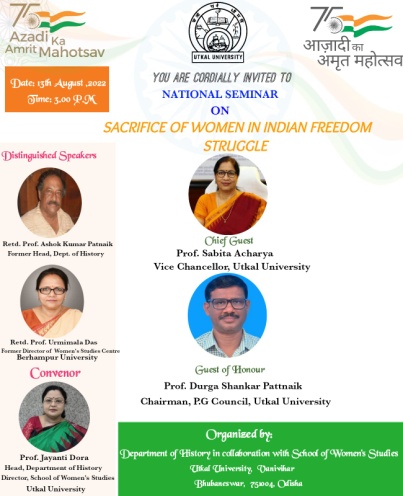 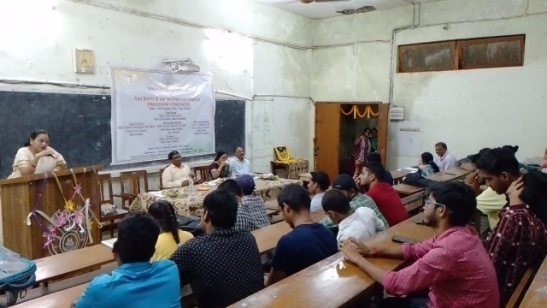 